     КАРАР			       		        ПОСТАНОВЛЕНИЕ     30  Ғинуар 2019 й.                       № 1/2                          30 января  2019 г.          О порядке размещения сведений о доходах, расходах, об имуществе и обязательствах имущественного характера муниципальных служащих, а также гражданами, поступающими на муниципальную службу сельского поселения и членов их семей на официальном сайте сельского поселения Большеокинский сельсовет муниципального района Мечетлинский район и предоставления этих сведений общероссийским средствам массовой информации для опубликования.В соответствии с Федеральным законом от 25.12.2008 N 273-ФЗ "О противодействии коррупции", Федеральным законом от 03.12.2012 N 230-ФЗ "О контроле за соответствием расходов лиц, замещающих государственные должности, и иных лиц их доходам",  В соответствии с законом Республики Башкортостан от 06 июля 2017года №517-з «О внесении изменений в отдельные законодательные акты Республики Башкортостан всфере местного самоуправления в целях противодействия коррупции» и внесенными изменениями в отдельные статьи Законов Республики Башкортостан от 18 марта 2005года №162-з «О местном самоуправлении в Республике Башкортостан», Уставом, администрация сельского поселения Большеокинский сельсовет муниципального района Мечетлинский район Республики Башкортостан  постановляет:        1. Утвердить Порядок размещения сведений о доходах, расходах, об имуществе и обязательствах имущественного характера муниципальных служащих, а также гражданами, поступающими на муниципальную службу сельского поселения и членов их семей на официальном сайте сельского поселения Большеокинский сельсовет муниципального района Мечетлинский район Республики Башкортостан и предоставленияэтих сведений средствам массовой информации для опубликования в связи с их запросами согласно приложению, к настоящему решению.       2. Установить, что требования о размещении сведений о доходах, расходах, об имуществе и обязательствах имущественного характера муниципальных служащих, а также гражданами, поступающими на муниципальную службу сельского поселения Большеокинский сельсовет муниципального района и членов их семей на официальном сайтеи предоставления этих сведений средствам массовой информации для опубликования в связи с их запросами относится муниципальным служащим, а также гражданам, поступающим на муниципальную службу сельского поселения Большеокинский сельсовет муниципального района Мечетлинский район Республики Башкортостан.         3. Настоящее решение опубликовать на сайте сельского поселения Большеокинский сельсовет муниципального района Мечетлинский район Республики Башкортостан в телекоммуникационной сети "Интернет".         4. Контроль за выполнением настоящего решения возложить на Комиссию по контролю за достоверностью сведений о доходах, расходах, об имуществе и обязательствах имущественного характера, представляемых муниципальных служащих, а также гражданами, поступающими на муниципальную службу сельского поселения Большеокинский сельсовет муниципального района Мечетлинский район Республики Башкортостан, а также по урегулированию конфликта интересов.              Глава                                                             В.И.Шагибитдинов                                                             Приложение к постановлению                                                          сельского поселения Большеокинский                                                                   сельсовет № 1/2 от 30.01.2019 г.Порядокразмещения сведений о доходах, расходах, об имуществе и обязательствах имущественного характера муниципальных служащих, а также гражданами, поступающими на муниципальную службу сельского поселения и членов их семей на официальном сайте сельского поселения Большеокинский сельсовет муниципального района Мечетлинский район и предоставления этих сведений средствам массовой информации для опубликования.       1. Настоящим Порядком устанавливаются требования по размещению наофициальном сайте сельского поселения Большеокинский сельсовет муниципального района  Мечетлинский район Республики Башкортостан в информационно-телекоммуникационной сети "Интернет" (далее - официальный сайт) и предоставлению средствам массовой информации для опубликования в связи с их запросами сведений о доходах, расходах, обимуществе и обязательствах имущественного характера муниципальных служащих, а также граждан, поступающих на муниципальную службу сельского поселения и членов их семей (далее - сведения о доходах, расходах, об имуществе и обязательствах имущественного характера), если федеральными законами не установлен иной порядок размещения указанных сведений и (или) их предоставления общероссийским средствам массовой информации для опубликования.     2. Сведения о доходах, расходах, об имуществе и обязательствах имущественного характера, подлежащие размещению на официальном сайте и предоставлению общероссийским средствам массовой информации для опубликования:    а) перечень объектов недвижимого имущества, принадлежащих его супруге (супругу) и несовершеннолетним детям на праве собственности или находящихся в их пользовании, с указанием вида, площади и страны расположения каждого из таких объектов;   б) перечень транспортных средств с указанием вида и марки, принадлежащих на праве собственности муниципальным служащим, а также гражданам, поступающим на муниципальную службу сельского поселения и членов их семей   в) декларированный годовой доход муниципальных служащих, а также граждан, поступающих на муниципальную службу сельского поселения и членов их семей сведения об источниках получения средств, за счет которых совершены сделки (совершена сделка) по приобретению земельного участка, другого объекта недвижимости, транспортного средства, ценных бумаг, акций (долей участия, паев в уставных (складочных) капиталах организаций), если общая сумма таких сделок превышает общий доход муниципальных служащих, а также граждан, поступающих на муниципальную службу сельского поселения и членов их семей за три последних года,  предшествующих отчетному периоду.        2.1 Официальный сайт Администрации сельского поселения Большеокинский сельсовет муниципального района Мечетлинский район РБ в телекоммуникационной сети "Интернет"имеет электронный адрес: https://www.boka-rb.ru        3. В размещаемых на официальном сайте и предоставляемых общероссийским средствам массовой информации для опубликования сведениях о доходах, расходах, об имуществе и обязательствах имущественного характера запрещается указывать:   а) иные сведения, кроме указанных в пункте 2 настоящего Порядка;   б) персональные данные супруги (супруга), детей и иных членов семьимуниципальных служащих, а также гражданами, поступающими на муниципальную службу сельского поселения;   в) данные, позволяющие определить место жительства, почтовый адрес, телефон и иные индивидуальные средства коммуникации лица, муниципальных служащих, а также гражданами, поступающими на муниципальную службу сельского поселения, детей и иных членов семьи;   г) данные, позволяющие определить местонахождение объектов недвижимого имущества, принадлежащих муниципальных служащих, а также гражданами, поступающими на муниципальную службу сельского поселения и иным членам семьи на праве собственности или находящихся в их пользовании;    д) информацию, отнесенную к государственной тайне или являющуюсяконфиденциальной.          4. Сведения о доходах, расходах, об имуществе и обязательствах имущественного характера, указанные в пункте 2 настоящего Порядка, за весь период исполнения полномочий муниципальными служащими, а также гражданами, поступающими на муниципальную службу сельского поселения находятся на официальном сайте и ежегодно обновляются в течение 14 рабочих дней со дня истечения срока, установленного для их подачи. В случае внесения изменений в сведения о доходах, расходах, об имуществе иобязательствах имущественного характера, такие сведения подлежат размещению на официальном сайте не позднее одного рабочего дня после дня поступления изменений.        5. Размещение на официальном сайте и предоставление  общероссийским средствам массовой информации для опубликования сведений о доходах, расходах, об имуществе и обязательствах имущественного характера, указанных в пункте 2 настоящего Порядка,обеспечивается управляющим делами сельского поселения Большеокинский сельсовет муниципального района Мечетлинский район.        6. Управляющий делами:    а) в 3-дневный срок со дня поступления запроса от средства массовой информации сообщают о нем муниципальному служащему, а также гражданину, поступающему на муниципальную службу сельского поселения, в отношении которого поступил запрос;   б) в 7-дневный срок со дня поступления запроса от средства массовой информации обеспечивает предоставление ему сведений, указанных в пункте  2 настоящего Порядка, в том случае, если запрашиваемые сведения отсутствуют на официальном сайте. Если запрашиваемые сведения размещены на официальном сайте, то в указанный срок средствам массовой информации предоставляется информация о том, где они размещены.       7. Управляющий делами, обеспечивающий размещение сведений о доходах, расходах, об имуществе и обязательствах имущественного характера на официальном сайте и их предоставление общероссийским средствам массовой информации для опубликования, несет в соответствии с законодательством Российской Федерации ответственность за несоблюдение настоящего Порядка, а также за разглашение сведений, отнесенных к государственной тайне или являющихся конфиденциальными БАШ?ОРТО(ТАН  РЕСПУБЛИКА№ЫМ»(ЕТЛЕ РАЙОНЫМУНИЦИПАЛЬ РАЙОНЫНЫ*ОЛО  А?А  АУЫЛ СОВЕТЫАУЫЛ БИЛ»М»№ЕХ»КИМИ»ТЕ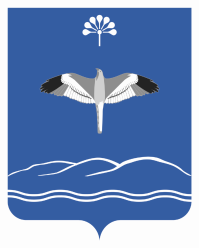 АДМИНИСТРАЦИЯСЕЛЬСКОГО ПОСЕЛЕНИЯБОЛЬШЕОКИНСКИЙ СЕЛЬСОВЕТМУНИЦИПАЛЬНОГО РАЙОНАМЕЧЕТЛИНСКИЙ РАЙОНРЕСПУБЛИКИ БАШКОРТОСТАН